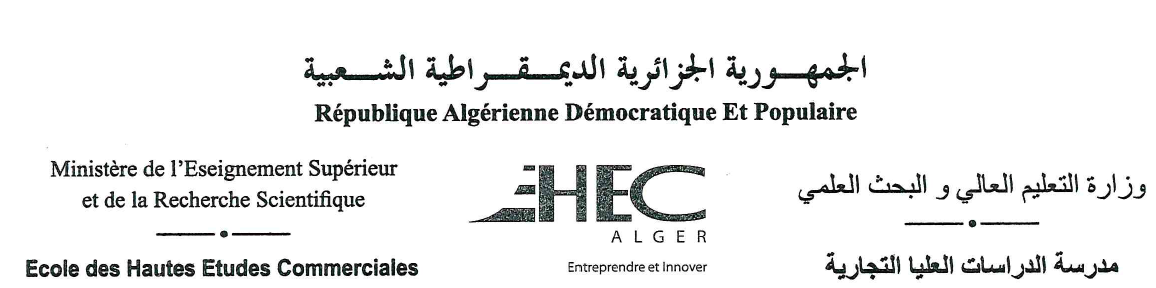 Note aux étudiants de 1ère année des Classes préparatoiresIl est porté à la connaissance des étudiants de la 1ère  année des Classes préparatoires ayant justifié leur absence lors de l’examen de Probabilités (S2), qu’un examen de remplacement est prévu comme suit :Département des Classes préparatoiresEHEC Koléa le,  24/05/2018EnseignantModuleDate et heureSalleLes étudiants concernésPr H. DJEMAProbabilitésDimanche27/05/2018à 09h00Bureau4ème étageSALEM Meriem(Groupe 02)